Vadovaudamasis Lietuvos Respublikos vietos savivaldos įstatymo 29 straipsnio 8 dalies 2 punktu, Lietuvos Respublikos žmonių užkrečiamųjų ligų profilaktikos ir kontrolės įstatymo 25 straipsnio 3 dalimi, 26 straipsnio 3 dalies 1 punktu, Lietuvos Respublikos Vyriausybės 2020 m. lapkričio 4 d. nutarimo Nr. 1226 „Dėl karantino Lietuvos Respublikos teritorijoje paskelbimo“ 2.2.9.1 papunkčiu, Lietuvos Respublikos sveikatos apsaugos ministro – valstybės lygio ekstremaliosios situacijos valstybės operacijų vadovo 2020 m. lapkričio 6 d. sprendimo Nr. V-2543 „Dėl ikimokyklinio ir priešmokyklinio ugdymo organizavimo būtinų sąlygų“ 3.1 papunkčiu, siekdamas taikyti COVID-19 ligos (koronaviruso infekcijos) plitimą mažinančias priemones Kauno Montesori mokyklos-darželio „Žiburėlis“ „Žvaigždučių“ grupėje ir atsižvelgdamas į Nacionalinio visuomenės sveikatos centro prie Sveikatos apsaugos ministerijos Kauno departamento 2021 m. vasario 1 d. raštą Nr. (2-13 16.1.17 Mr)2-26593 ir Kauno miesto savivaldybės visuomenės sveikatos biuro 2021 m. vasario 10 d. raštą Nr. SV-2-109: N u s t a t a u, kad Kauno Montesori mokyklos-darželio „Žiburėlis“ dalis veiklos ribojama  – „Žvaigždučių“ grupėje ugdymo procesas įgyvendinamas nuotoliniu ugdymo proceso organizavimo būdu. Į p a r e i g o j u  Kauno miesto savivaldybės administracijos Švietimo skyriaus vedėją Oną Gucevičienę informuoti Kauno Montesori mokyklos-darželio „Žiburėlis“ direktorę Astą Gaižutienę apie šį įsakymą. N u s t a t a u, kad šis įsakymas galioja iki 2021 m. vasario 18 dienos.Šis įsakymas per vieną mėnesį nuo informacijos apie jį gavimo dienos gali būti skundžiamas Regionų apygardos administracinio teismo Kauno rūmams (A. Mickevičiaus g. 8A, Kaunas) Lietuvos Respublikos administracinių bylų teisenos įstatymo nustatyta tvarka.TAR objektas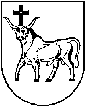 KAUNO MIESTO SAVIVALDYBĖS ADMINISTRACIJOS DIREKTORIUSKAUNO MIESTO SAVIVALDYBĖS ADMINISTRACIJOS DIREKTORIUSKAUNO MIESTO SAVIVALDYBĖS ADMINISTRACIJOS DIREKTORIUSĮSAKYMASĮSAKYMASĮSAKYMASDĖL KAUNO MONTESORI MOKYKLOS-DARŽELIO „ŽIBURĖLIS“ DALIES VEIKLOS RIBOJIMO DĖL KAUNO MONTESORI MOKYKLOS-DARŽELIO „ŽIBURĖLIS“ DALIES VEIKLOS RIBOJIMO DĖL KAUNO MONTESORI MOKYKLOS-DARŽELIO „ŽIBURĖLIS“ DALIES VEIKLOS RIBOJIMO 2021 m. vasario 15 d.  Nr. A-5062021 m. vasario 15 d.  Nr. A-5062021 m. vasario 15 d.  Nr. A-506KaunasKaunasKaunasAdministracijos direktoriaus pavaduotuoja, pavaduojanti administracijos direktoriųEglė Andriuškienė